Project ‘Wairere’ at Pouakai New Plymouth NZ and ‘Te ara wairua: Pathway of the intangible’ at UCL, UKTe Matahiapo Research Organisation, New Plymouth, NZ  www.tematahiapo.org.nzStuart Foster and Kura Puke, Massey University, NZ Haidy Geismar, UCL, UKConcept Display of a UK-based kākahu, bringing into light and presence through accessible virtual -visual technologies. This ceremonially-based experience will NZ community of origin to the kakahu and to create exchange/relationships between NZ and UCL guardian communities.This mihi sets the course for this project that includes Northlodge UCL 19-30 June 2014 may include a proposed projection of the 3d scanned data of the cloak in an exhibition in NZ. Key themes  taonga, technology, the ‘intangible’, connection of people over distance.Image Initial Sketch of Event One: UCL Octogon Gallery and Pouakai New Plymouth, 17 June 2014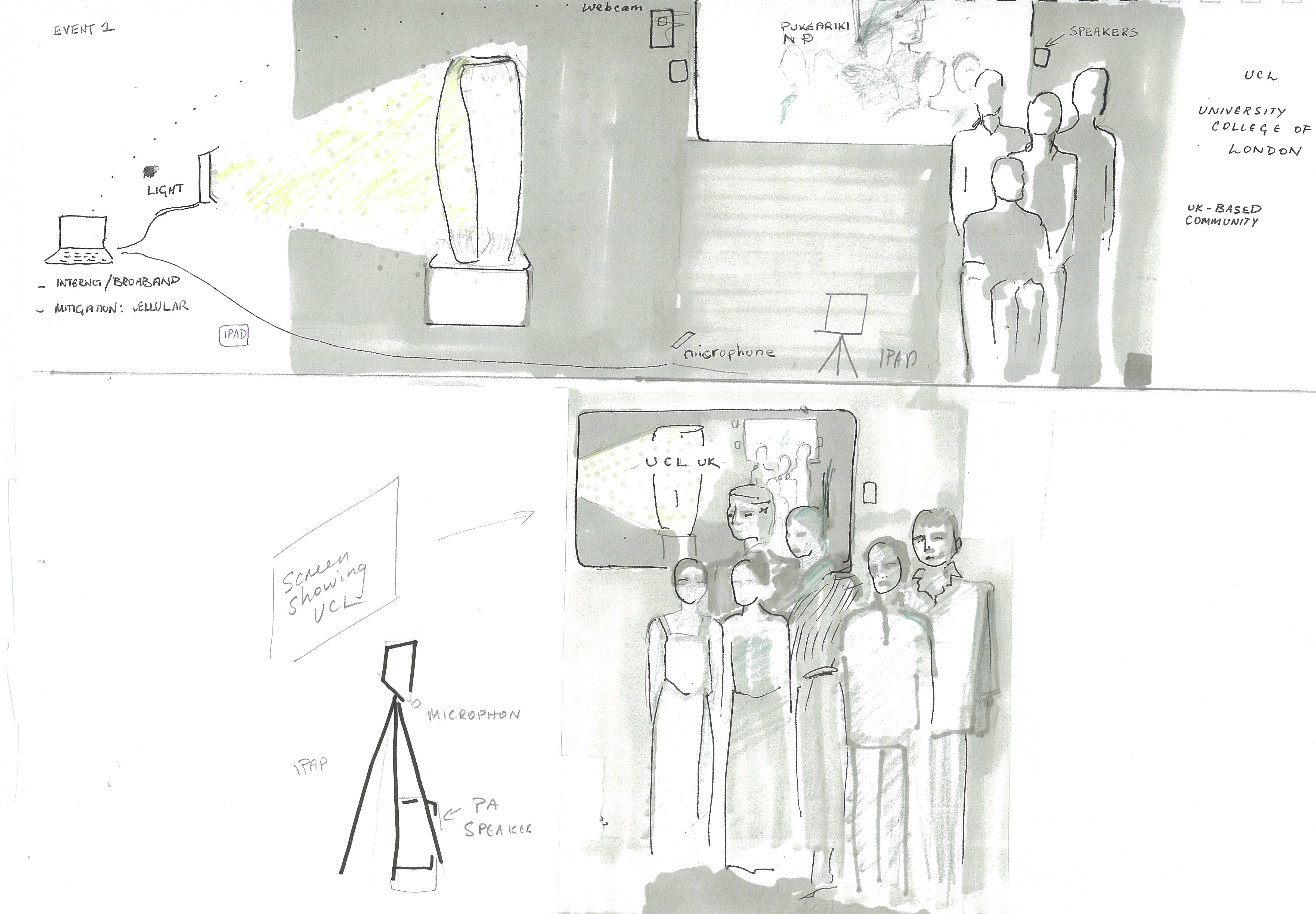 Event 1:  June 17 th  2014 Real-time mihi from Western Institute of Technology (NP) to Octagon Gallery, UCL, London, UK.When wherea] Pouakai  New Plymouth, NZ  Wednesday 8am 18 June 2014 and b] University College of London, Octagon Gallery, Tuesday 9pm June 17 2014 http://www.ucl.ac.uk/museums/visit/highlights/octagon8:00am New Zealand time at Pouakai (18th 8am)9:00pm UK time at UCL: Octagon Gallery (17th 9pm)duration at UCL : one hour 8:30-9:30pmAttending at PouakaiDr. Te Huirangi Waikerepuru and Kuia Mere Broughton - our esteemed NZ kaumatua  and Ahorangi o Te Matahiapo Research Organisation Te Urutahi Waikerepuru Pouarahi o Te Matahiapo.Attending at UCLStuart Foster, Kura Puke, Haidy Geismar (collaborators, UCl staff, Ngati Ranana…)Ngati Ranana representatives  to mihi to Taranaki Description of mihi A mihi will occur conducted by the above cultural experts, calling ‘into the light’ to the kakahu, through karanga, karaka, whaikorero (whakatuia); followed by greetings and exchange (whakatau) through to the whakanoa phase. Each community will see and hear each other and the kakahu (exhibited at UCL) The kaupapa is as follows: The Taranaki community will call the cloak and the kakahu’s guardian communities.Uk manuhiri  mihi leaders 
Ngāti Ranana Maia Nuku maianuku@rocketmail.comRegan O'callaghan reganocallaghan@gmail.comDean Sully d.sully@ucl.ac.ukandrewmaina@gmail.comSusi Pancaldo conservator Petrie Museum Susi Chan Dean Sully Stuart Foster s.t.foster@massey.ac.nzstuartfoster@gmail.com0044 7518409552 call from NZFacetime and skype (stuartfost) Kura Puke k.a.puke@massey.ac.nz kurannpuke@gmail.com0044 7518409551 call from NZ Facetime and skype (kurapuke)Te Urutahi Waikerepuru 027 7334662teurutahi@tematahiapo.orgface time Dr Haidy Geismar h.geismar@ucl.ac.ukPhotographer: Charlie McKay  (UK)Mihi UK based NZ Assistants: Bonnie Field  (Taranaki/Te Ati Awa) and Mickey Heath (UK)Event 2: UCL Northlodge 19 June- 30 June 2014 The cloak is presented within a illuminated display case, that directs light onto the cloak, when sound is transmitted via broadband wireless from Aotearoa NZ. Sound (karanga, korero, environmental sounds, instruments).  The quality of the sound directs qualities of the light projection, e.g. volume, pitch and timing may change the way the light is transmitted, creating different effects on the quality of the light.Sound and the screened visual transmission can be live exchanges at specific dates. Sound can be recorded and played in a looped sequence for the duration of the exhibition interspersed with live event. UK time Taranaki UCLUCLWhakatakoto tuapapa8:30pmBrief on mihi process Brief on mihi process Karanga: Te Urutahi Waikerepuru9pmKaranga : kuia Mere Broughton Karanga : Ngati Ranana   (contingency Kura Puke ) Karanga : Ngati Ranana   (contingency Kura Puke ) Karanga whakatau : kuia Mere BroughtonWhakatuia  entrance into the space Hongi: sharing the breath Hongi sharing the breath Hongi sharing the breath Whakatau  active engagement 9:031st speaker  karakia Dr Te Huirangi WaikerepuruMihi by Dr Huirangi Waikerepuru Mihi by Dr Huirangi Waikerepuru 9:08Reply speaker Reply speaker Waiata  (or after second Ngati Ranana speaker) Virtual koha Waiata  (or after second Ngati Ranana speaker) Virtual koha 9:13Koha reply Mere BroughtonKorero whakatau  Dr Te Huirangi Waiata Karanga  peaKaranga  peaKorero Dr Te Huirangi  english  language UK people  English language UK people  English language 9:30pm whakakapiKarakia  Naumai I nga hia..” Te Huirangi : may explain also in English Refreshments refreshmentsrefreshmentsInformal korero 